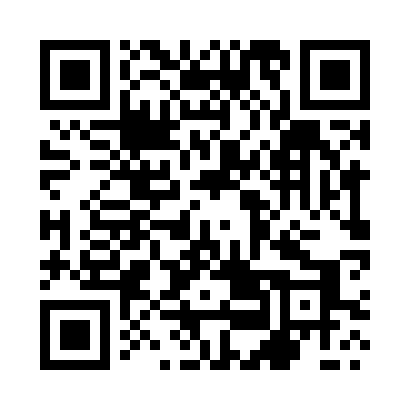 Prayer times for Fehlbach, PolandMon 1 Apr 2024 - Tue 30 Apr 2024High Latitude Method: Angle Based RulePrayer Calculation Method: Muslim World LeagueAsar Calculation Method: HanafiPrayer times provided by https://www.salahtimes.comDateDayFajrSunriseDhuhrAsrMaghribIsha1Mon4:106:0412:324:597:008:472Tue4:076:0212:315:007:028:493Wed4:045:5912:315:017:038:524Thu4:025:5712:315:037:058:545Fri3:595:5512:305:047:078:566Sat3:565:5312:305:057:088:587Sun3:535:5112:305:067:109:008Mon3:515:4912:305:077:119:029Tue3:485:4712:295:087:139:0410Wed3:455:4512:295:097:149:0611Thu3:425:4212:295:107:169:0812Fri3:405:4012:285:117:179:1113Sat3:375:3812:285:127:199:1314Sun3:345:3612:285:137:219:1515Mon3:315:3412:285:157:229:1716Tue3:285:3212:285:167:249:2017Wed3:255:3012:275:177:259:2218Thu3:235:2812:275:187:279:2419Fri3:205:2612:275:197:289:2720Sat3:175:2412:275:207:309:2921Sun3:145:2212:265:217:329:3222Mon3:115:2012:265:227:339:3423Tue3:085:1812:265:237:359:3724Wed3:055:1612:265:247:369:3925Thu3:025:1412:265:257:389:4226Fri2:595:1312:265:267:399:4427Sat2:565:1112:255:277:419:4728Sun2:535:0912:255:287:429:4929Mon2:505:0712:255:297:449:5230Tue2:475:0512:255:297:469:55